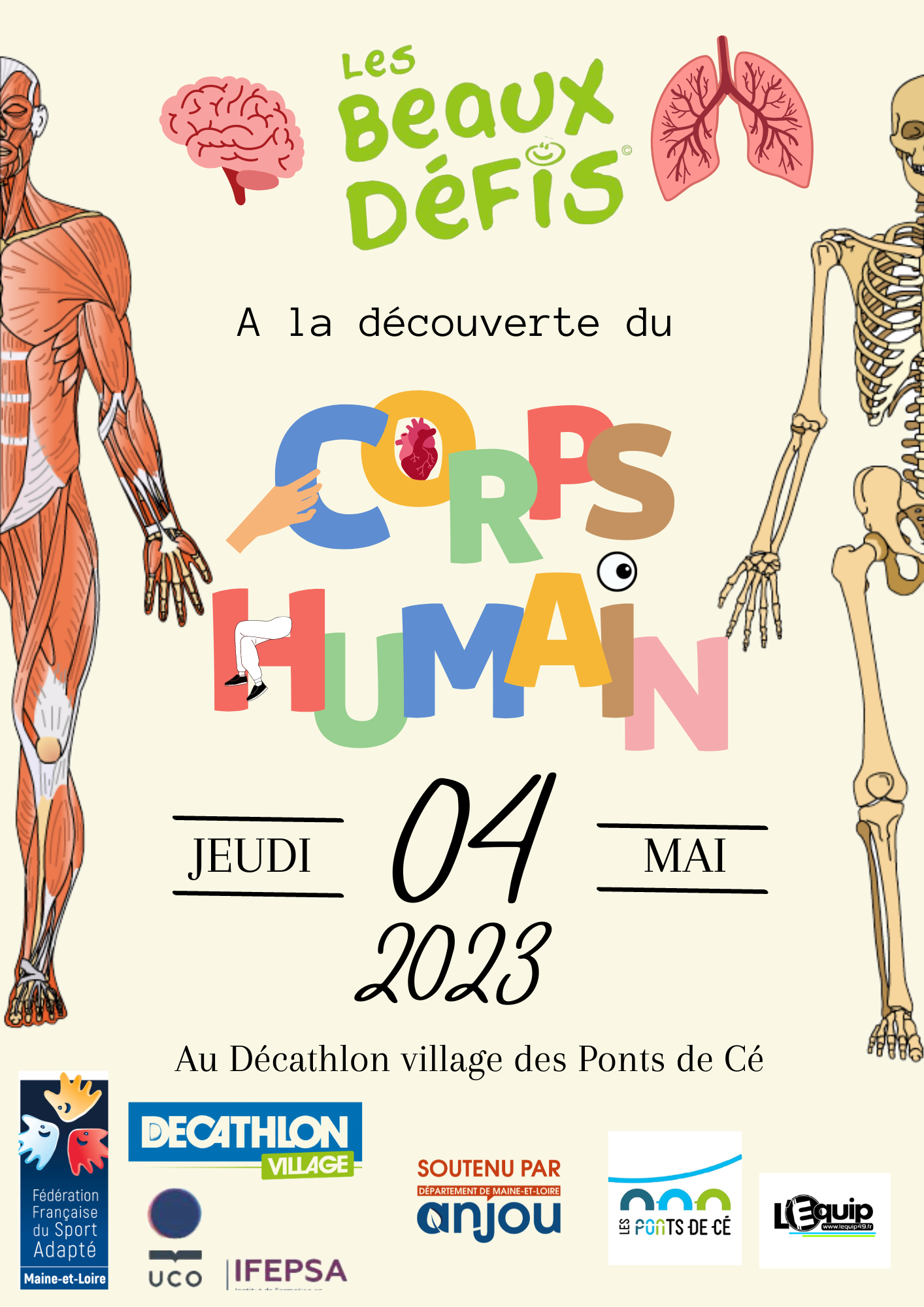 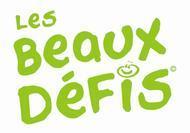 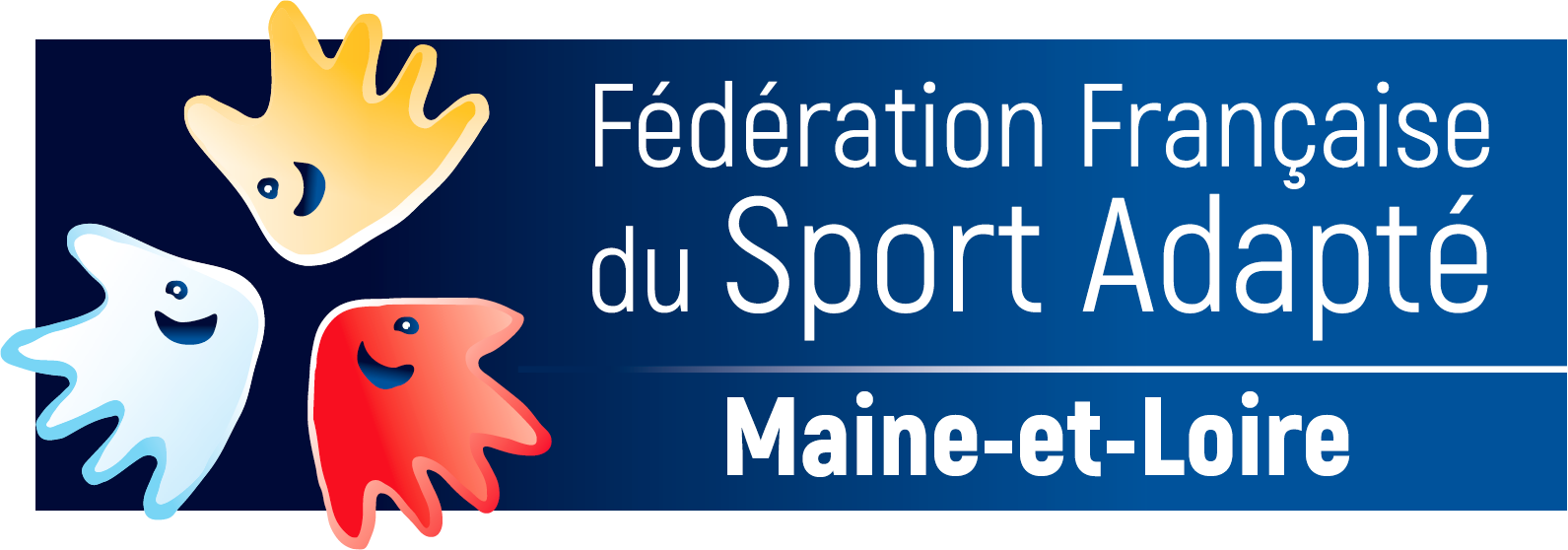 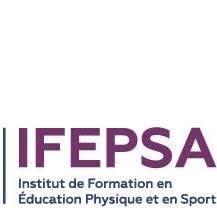 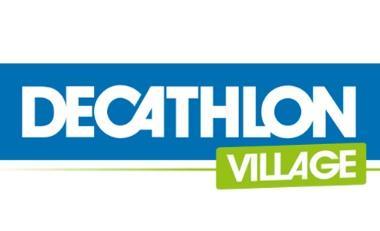 Aux Ponts de Cé, le 06 janvier 2023Madame, Monsieur,Notre association « Comité Départemental de Sport Adapté du Maine-et-Loire » (CDSA 49), existe depuis 1992 et a pour but de développer la pratique sportive pour les personnes en situation de handicap mental ou atteintes de troubles psychiques sur le département.Dans le cadre d’un partenariat national entre la Fédération Française du Sport Adapté et Décathlon, en collaboration avec l’IFEPSA (Institut de Formation en Education Physique et Sportive d’Angers), le Comité Départemental de Sport Adapté du Maine et Loire vous invite à la 12ème édition des « Beaux Défis » qui aura pour thème « à la découverte du corps humain ». Cette journée permet de faire découvrir différentes activités motrices et sportives aux enfants et adultes déficients intellectuels ou atteints de troubles psychiques de notre région et des départements limitrophes.  Cette manifestation se déroulera le jeudi 04 mai 2023 au Décathlon Village des Ponts de Cé, de 9h30 à 16h. Elle rassemblera près de 350 pratiquants qui réaliseront différentes disciplines connues (football basketball, handball…) ou encore des disciplines émergentes (cornhole, floorball…). L’encadrement sera assuré par des professionnels des Comités Sportifs Départementaux, des éducateurs sportifs et des étudiants L3 en formation APAS (Activité Physique Adapté et Santé) de l’IFEPSA. Loin de la compétition, vos pratiquants devront réaliser différentes activités tout au long de la journée dans la bonne humeur et la bienveillance afin de découvrir ou redécouvrir leur corps. Pour qu’ils puissent participer veuillez remplir le bulletin d’inscription avant le 20 mars 2023 (cf. page suivante) avec une participation de 5€ par personne.Au niveau de la restauration, les repas sont à la charge des participants afin de respecter les habitudes alimentaires de chacun.Dans l’attente de votre réponse, nous restons à votre disposition pour plus d’informations. Pour toute demande, vous pouvez nous contacter, à l’adresse suivanteCDSA49-Les Beaux DéfisMaison Départementale des Sports7 rue Pierre de Coubertin 49130 Les Ponts de CéTél.02 41 79 49 81 E. Mail : beauxdefis49@gmail.com Adrien BAUDUSSEAU - référent établissementNous vous prions d’agréer nos salutations distinguées.L’équipe organisatrice des Beaux DéfisBULLETIN D’INSCRIPTION AUX BEAUX DÉFIS2023À retourner avant le 20 mars 2023 à beauxdefis49@gmail.comToute personne inscrite donne son droit à l’image.Toute annulation 15 jours ou moins avant l'événement sera facturée (y compris le jour J).Contact : Adrien BAUDUSSEAU référent établissement - 02.41.79.49.81 / beauxdefis49@gmail.comNom de l’établissement :    Personne référente :     Adresse :     Téléphone :          E-mail :     NOMPrénomEnfant (E)/Adulte (A)N° Licence FFSALicence à la journéeDate de naissance (si licence à la journée)12345678910